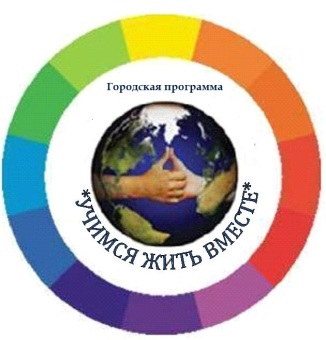 Департамент образования администрации Города ТомскаМуниципальное бюджетное образовательное учреждение  дополнительного образования  Дом детства и юношества «Факел» г. ТомскаГрафик проведения кругосветки для младших школьников«Вместе весело шагать»13 октября 2017 года13 октября 2017 года13 октября 2017 года10.00 часов10.00 часов10.00 часовМБОУ школа – интернат №1 , 2 «А»  Команда «Искорки»Ефремова Наталья Андреевна Голузова Наталья МихайловнаМБОУ школа – интернат №1, 3 «Б»  Команда «Звездочки»Ефремова Наталья Андреевна Жамбо Надежда ВасильевнаМБОУ школа – интернат №1, 4 «А»  Команда «Созвездие»Ефремова Наталья Андреевна Сигбатулина Альфия РавкатовнаМБОУ школа – интернат №12 «Б»Команда «Лучики»Ефремова Наталья АндреевнаЧернов Сергей ВалерьевичМАОУ СОШ №34  2 «Б»Карбышева (Рассказова)Анна Александровна, 89539162570МАОУ ООШ № 27, 2 «Б» Команда «Ладошки»Сковпень Наталья Евгеньевна 11 часов 00мин.11 часов 00мин.11 часов 00мин.МАОУ СОШ №28 2 « Б»Команда «Апельсинки»Прахт Елена ВасильевнаМАОУ СОШ № 28 2 Д «Молния»Павловская Светлана Валентиновна МАОУ СОШ № 28 4 «Б» Команда «Дружные ребята»Москалева Нелля Андреевна МАОУ СОШ № 28, 3 «Д» Команда «Максимум»  Сопыряева Екатерина ЮрьевнаГимназия  №18, 3 «В»Команда «Непоседы»Поздеева Надежда ИвановнаГимназия №18, 3 «Б»Сыроежкина Татьяна Михайловна13.30 часов13.30 часов13.30 часовЛицей .51Климова Ирина НиколаевнаЛицей 51Еремина Оксана СергеевнаМАОУ СОШ №11 Скрябина Татьяна ВалерьевнаМАОУ СОШ №16Мурзенкова Снежана Дмитриевна14 часов 30мин.14 часов 30мин.14 часов 30мин.МАОУ Зональненская СОШ, 1 «В» Команда «Позитив»	Пенкина Лариса ГеннадьевнаМАОУ Зональненская СОШ, 1«Б»Команда «Радуга»Катарушкина Любовь АнатольевнаМАОУ СОШ № ЗСердюкова Тамара АнатольевнаМАОУ СОШ № 12, 2 классКоманда «Дружба»Бабейко Снежана Викторовна МАОУ СОШ № 5 1 «Б» Команда «Светлячок»Сай Александра АлександровнаМАОУ СОШ №5,  1 «В» Команда «Фантазеры»	Проневич Светлана Саитовна15часов 30 мин.15часов 30 мин.15часов 30 мин.МАОУ СОШ №11 4 класс «Б»Команда «Диалог»Чепкасова Анжелика ЛеонидовнаМАОУ Заозерная СОШ № 16,1 «В» Команда «Мозаика»Ивченко Татьяна ЮрьевнаМАОУ гимназия № 55, 1 «Б» Команда «Непоседы»Малышева Юлия Алексеевна МБОУ СОШ №33 г. ТомскаКоманда «Дружные»Гурьянова Валентина ВладимировнаМАОУ СОШ №58,  1 «В»Учанева  Светлана Владимировна20 октября 201720 октября 201720 октября 201710.00 час10.00 час10.00 часМАОУ гимназия №55 им 4 «Г» Команда «Друзья»Капустина Ульяна Владимировна Гимназия №18, Сборная 3 и 4 кл.	Команда «Мы вместе»Кукушкина Татьяна АнатольевнаМАОУ СОШ №46, 3 «Б» Команда «Комета» Боярчук Оксана Александровна МАОУ СОШ №46, 4 «А»Команда «Непоседы»Коноплева Наталья Александровна МАОУ СОШ №46, 4 «Б» Команда «Костёр»Погореленко Оксана Владимировна МАОУ СОШ № 28,  4 « А»Команда «Радуга»Киселева Лариса Насибулловна11.00 час11.00 час11.00 часМАОУ СОШ №46,  2 «А» Команда «Лучники»Иванченко Любовь Николаевна МАОУ СОШ №46, 2 «Б» Команда «Смайлики» Вертей Елена Сергеевна МАОУ СОШ №46, 2 «В» Команда «Дружные ребята» Стяжкина Наталья Анатольевна МАОУ СОШ №46, 3 «А»Команда «Дружный экипаж» Мисишина Ольга Владимировна МАОУ СОШ №46,  4 «А»Сергеева Алла АлексеевнаМАОУ СОШ 34, 2 «Б»12.00 час12.00 час12.00 часМАОУ СОШ № 16,  2 «Б» Команда «Знатоки Заозерья»Тереничева Елена Митрофановна МАОУ СОШ №54, 2 «А» Команда «Пчёлки»Халецкая Татьяна ЮрьевнаМАОУ СОШ №35, 2 «В»Команда «Степановцы»Тарасова Любовь Николаевна14.0014.0014.00МАОУ СОШ № 16, 4 «А» Команда «Заозерье»Хахалкина Нина Анатольевна т. 8 906 959 05 95 р.т. 402-519МАОУ Зональненская СОШ,  2 «Г» Батурина Валентина Владимировна, МАОУ СОШ  № 22,  1кл.Руководитель Килина Надежда АлександровнаМАОУ СОШ №46, 1 «Б»Команда «Созвездие»Сергеева Алла Алексеевна МАОУ СОШ №46, 1 «В»Команда «Радуга» Саган Ирина Валерьевна МАОУ Академлицей 1 «»15.0015.0015.00МАОУ Академлицей 1 «К»Команда Капитошки»Синюткина Марина ВладимировнаЗональненская СОШ, 1 «А» класс команда «Радуга» Шутова Елена Петровна.Гимназия 55,  4 «Б»Ульяна ИвановаМАОУ СОШ 12, 1 г